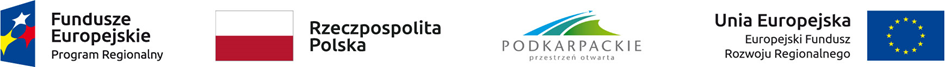                      Jarosław, dnia 25.07.2018 r.Wszyscy potencjalni wykonawcy, którzy pobrali Specyfikację Istotnych Warunków Zamówienia na zakup zestawów komputerowych i oprogramowania biurowego - Laboratorium technologii informacyjnej w ramach realizowanego projektu pn.: „ Rozbudowa bazy dydaktycznej PWSTE           w Jarosławiu w celu dostosowania efektów kształcenia do wymów stawianych przez rynek pracy” wspófinansowanego ze środków Regionalnego Programu Operacyjnego Województwa Podkarpackiego na lata 2014-2020 ( nr wniosku RPPK.06.04.02-18-0001/17)Postępowanie nr : DAG/PN/11/18Zamawiający cytuje treść zapytań i udziela odpowiedzi :Pytanie 1Czy Zamawiający wymaga fabrycznie nowego pakietu biurowego,  nieużywanego oraz nieaktywowanego nigdy wcześniej na innym urządzeniu?Pytanie 2Czy Zamawiający wymaga by oprogramowanie biurowe było fabrycznie zainstalowane przez producenta komputera?Pytanie 3Czy w momencie odbioru towaru Zamawiający przewiduje zastosowanie procedury sprawdzającej legalność zainstalowanego oprogramowania? Pytanie 4Czy zamawiający dopuszcza możliwość przeprowadzenia weryfikacji oryginalności dostarczonych programów komputerowych u Producenta oprogramowania jako elementu procedury odbioru?Odpowiedź na pytanie 1Na podstawie pkt. 2.1 do 2.5 załącznika nr 1 do SIWZ przedmiotowego zamówienia należy stwierdzić, że zamawiający ogranicza typy licencjonowania produktu, dodatkowo w pkt. 2.6 zamawiający jasno określa, że oczekuje dostępu do kluczy licencyjnych produktu z uprawnieniami do ich wielokrotnego pobierania co dodatkowo ogranicza rodzaje licencji jakie może zaoferować dostawca. Ograniczenia te wynikają z potrzeb zamawiającego dotyczących zarządzania oprogramowaniem i sprzętem objętym zamówieniem.Odpowiedź na pytanie 2Zamawiający nie wymaga instalacji oprogramowania na zamówionym sprzęcie, wynika to m.in. z tego, że zamawiający w ramach zamówienia nie oczekuje dostawy systemów operacyjnych.Odpowiedź na pytanie 3 i 4W punkcie 2.6 załącznika nr 1 do SIWZ przedmiotowego zamówienia zamawiający stwierdza, że wymaga udzielenia uprawnień na stronie producenta oraz dostępu do kluczy licencyjnych. Powyższe jasno określa sposób weryfikacji legalności dostarczonego oprogramowania.Mając na uwadze powyższe Zamawiający nie dokonuje żadnych zmian w opisie przedmiotu zamówienia oraz tym samym podtrzymuje termin składania i otwarcia ofert.  W imieniu Zamawiającego ;